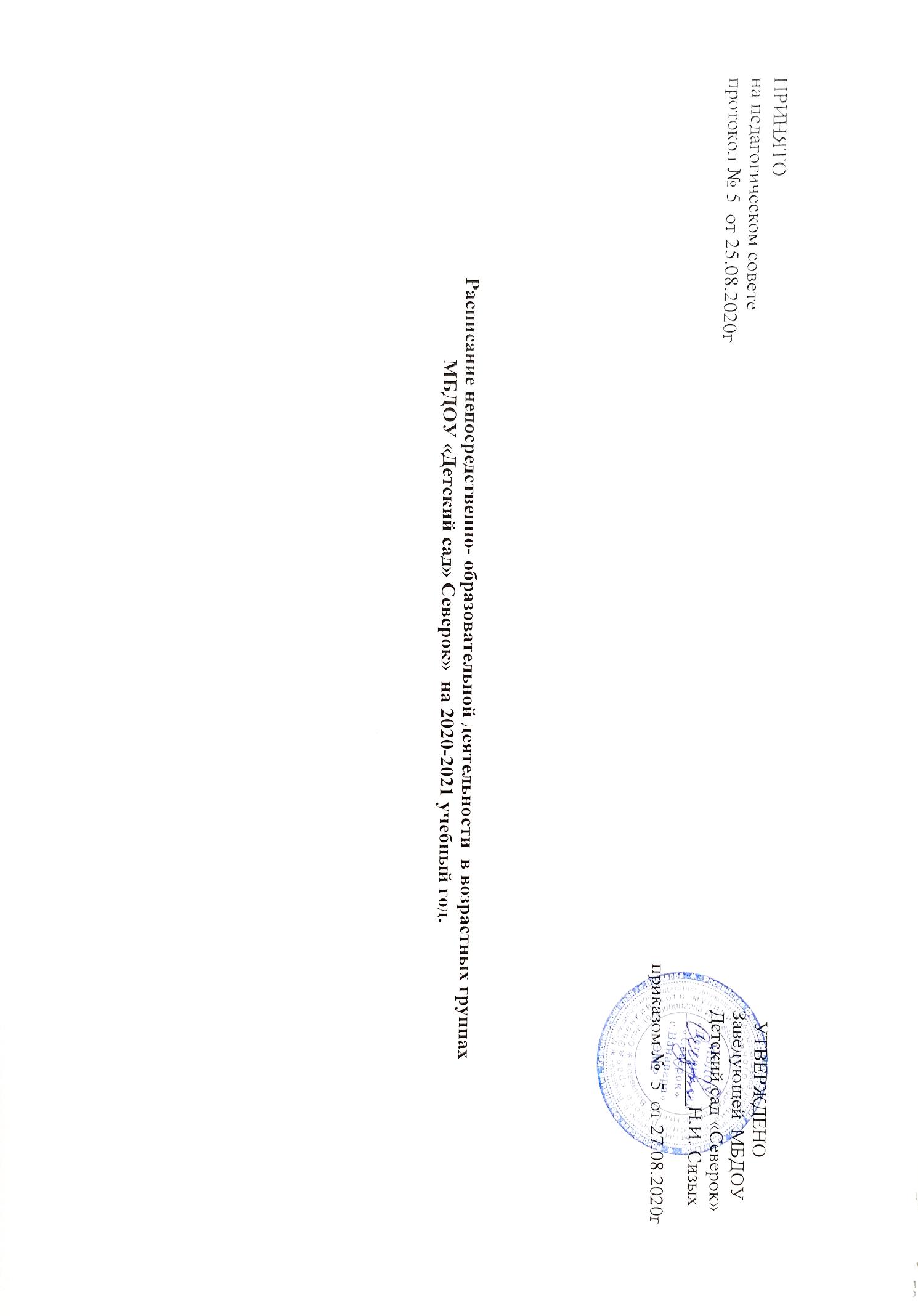 Составлено  в соответствии с ФГОС дошкольного образования, методическими рекомендациями Программы «От рождения до школы» под ред. Н.Е.Вераксы, Т.С. Комаровой,  М.А. Васильевой,  учебным планом ОУ и изменениями №1 к СанПиН 2.4.1.2660-10 от 22.07.2010г.ДниГруппа раннего возраста(от 1,6 до 2 лет)Разновозрастная группаРазновозрастная группаСредняя группа(от 4 до 5 лет)Старшая/ подготовительная группаСтаршая/ подготовительная группаДниГруппа раннего возраста(от 1,6 до 2 лет)(от 2 до 3 лет)(от 3 до 4 лет)Средняя группа(от 4 до 5 лет)(от 5 до 6 лет)(от 6 до 7 лет)                 Понедельник 1.Художественно эстетическое развитие /Музыка/          9.00-9.102.Познавательное  развитие /Расширение ориентировки в окружающем и развитие речи/    15.40-15.501.Художественно-эстетическое развитие  /Музыка/   9.00-9.102. Речевое развитие/Развитие речи/ 9.15-9.251. Художественно-эстетическое развитие  /Музыка/9.20-9.352. Речевое развитие/Развитие речи/    9.30-9.451.Физическое развитие/Физкультура/  9.00-9.202. Познавательное       развитие/Формирование целостной картины, расширение кругозора/       9.30- 9.501.Речевое развитие   /Развитие речи/         9.00-9.252. Художественно-эстетическое    Развитие /Рисование/           9.40-10.053.Физическое развитие 
      /Физкультура на улице/         10.15-10.351.Речевое развитие   /Развитие речи/           9.00-9.302. Художественно-эстетическое    Развитие /Рисование/           9.40-10.103.Физическое развитие 
      /Физкультура на улице/       10.15-10.40                     Вторник  1.Развитие движений         9.00-9.10 2.Познавательное развитие /игры-занятия с дидактическим материалом/     15.40-15.501.Познавательное  развитие/Формирование целостной картины, расширение кругозора/9.00-9.102.Физическое развитие     /физкультура/ 9.15-9.251.Познавательное  развитие/Формирование целостной картины, расширение кругозора/9.15-9.302.Физическое развитие       /физкультура/  9.40 -9.551.Речевое развитие /Развитие речи/     9.00-9.202. Художественно-эстетическое развитие  /Музыка/     9.30-9.451. Познавательное  развитие/Формирование целостной картины, расширение кругозора/                  9.00-9.252. Художественно-эстетическое развитие /Лепка/Аппликация/            9.40-10.053. Художественно-эстетическое развитие /Музыка/           10.10-10.401. Познавательное  развитие/Формирование целостной картины, расширение кругозора/                  9.00-9.302. Художественно-эстетическое развитие /Лепка/Аппликация/            9.40-10.103. Художественно-эстетическое развитие /Музыка/           10.15-10.45                         Среда 1.Художественно-эстетическое развитие /Музыка/     9.00-9.102.Познавательное развитие /Расширение ориентировки в окружающем и развитие речи/  15.40-15.501.Художественно-эстетическое развитие /Музыка/        9.00-9.102. Речевое развитие   /Развитие речи/       9.15-9.251.Художественно-эстетическое развитие /Музыка/      9.20-9.352. Познавательное  развитие  /ФЭМП//Формирование элементарных математических представлений/     9.40- 9.551.Познавательное  развитие  /ФЭМП/ /Формирование элементарных математических представлений/              9.00-9.202.Физическое развитие/Физкультура на улице/     9.30-9.501.Познавательное  развитие (ФЭМП)  /Формирование элементарных математических  представление/           9.00-9.252. Художественно-эстетическое развитие  /Рисование/            9.40-10.053. Физическое развитие               /Физкультура/          10.15-10.451.Познавательное  развитие (ФЭМП)  /Формирование элементарных математических  представление/           9.00-9.302. Художественно-эстетическое развитие  /Рисование/            9.40-10.103. Физическое развитие               /Физкультура/          10.20-10.50                        Четверг 1.Развитие движений     9.00-9.102. Познавательное развитие     /игры-занятия со строительным материалом/ 15.40-15.501.Художественно-эстетическое развитие Лепка               9.00-9.102.Физическое развитие   /физкультура/  9.15-9.251.Художественно-эстетическое развитие/Лепка/Аппликация/ 9.20-9.352.Физическое развитие  /физкультура/  9.40-9.551.Художественно-эстетическое развитие/музыка/       9.00-9.202. Художественно-эстетическое развитие/Рисование/     9.30-9.501.Речевое развитие      /Развитие речи/           9.00-9.252. Художественно-эстетическое развитие /Музыка/         9.30-9.551.Речевое развитие      /Развитие речи/           9.00-9.252. Художественно-эстетическое развитие              /Рисование/               9.30-9.553. Художественно-эстетическое развитие /Музыка/          10.00-10.30             Пятница 1.Познавательное развитие /Расширение ориентировки в окружающем и развитие речи/      9.00-9.102.Познавательное развитие /игры-занятия с дидактическим материалом/       15.40-15.501.Художественно-эстетическое развитие          /Рисование/      9.00-9.102.Физическое развитие    /физкультура на улице/   9.15-9.251.Художественно-эстетическое развитие         /Рисование/      9.20-9.352.Физическое развитие    /физкультура на улице/   9.40-9.55Физическое развитие/Физкультура/    9.00-9.202. Художественно-эстетическое развитие/Лепка/Аппликация/        9.30-9.501.Познавательное  развитие  /Познавательно-исследовательская и продуктивная (конструктивная)деятельность/           9.00-9.252.Физическое развитие                        /Физкультура/            9.30-9.551.Познавательное  развитие  /Познавательно-исследовательская и продуктивная (конструктивная)деятельность/            9.00-9.302.Физическое развитие                        /Физкультура/            9.40-10.10Количество в неделю 101010101314Продолжительность 10мин10мин15мин20мин25 мин30 мин